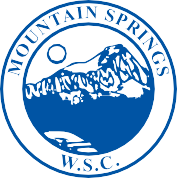 MOUNTAIN SPRINGS 
WATER SUPPLY CORPORATIONNOTICE OF MEETINGNotice is hereby given that the Board of Directors of the Mountain Springs Water Supply Corporation will have their regular Monthly Meeting at the Mountain Springs Community Building, Mt. Springs Road Valley View.  The meeting will be Thursday, April 4, 2019, following the 7:00 p.m. Annual MeetingCall Meeting to OrderPublic Forum – 3 Minutes EachApprove March Meeting MinutesApprove March ExpendituresManager’s Report Well Operator’s Report Old BusinessNew Business
a.	Leak Adjustment – Hodge #739
b.	Establishment of Board PositionsExecutive Session Adjourn MeetingP.O. Box 219 • 7131 E. FM 922 Valley View, Texas 76272Phone 940-637-2219 • Fax 940-637-2531mountainspringswatersupply.com